Milyen középiskolákat ismersz a városodban? ………………………………………………………………………………………………………………………………………………………………………………………………………………………………………………………………………………………………………………………………………………………………………………………………………………………………………………………………………………………………………………………………………………………………………………………………………………………………………………………………………………………………………………………………………………………………………………………………………………………………………………………………………………………………………………………………………………………………………………………………………………………………………………………………………………………………………………………………………………………………………………………………………………………………………………………………………………………………………Mit gondolsz, a jegyeid alapján te melyik középiskola követelményeinek tudsz majd megfelelni? Vedd figyelembe, hogy a gimnáziumok közt vannak erősebbek és gyengébbek! A szakgimnáziumokban ugyanazt az érettségi követelményt kell teljesítened, mint a gimnáziumban, de mellette még egy szakmát is tanulsz. Az időd azonban nem lesz több, mint annak, aki csak gimnáziumba jár. Tanulhatsz csak szakmát is. Ide általában azok a diákok jelentkeznek, akik nem tudtak kimagaslóan teljesíteni az általános iskolában. ……………………………………………………………………………………………………………………………………………………………………………………………………………………………………………………………………………………………Alább olyan véleményeket olvashatsz, amelyek alapján diákok iskolát választottak. Mit gondolsz, melyik az, ami a jövőd szempontjából valóban lényeges szempont és melyik mellékes? Karikázd be zölddel a mellékes, pirossal a fontos érveket! Vonatkoztass el a jelentől! Próbálj a jövődre fókuszálni! Lásd magad, mint egy jövőbeli asztalos/szerelő/orvos/programozó stb. 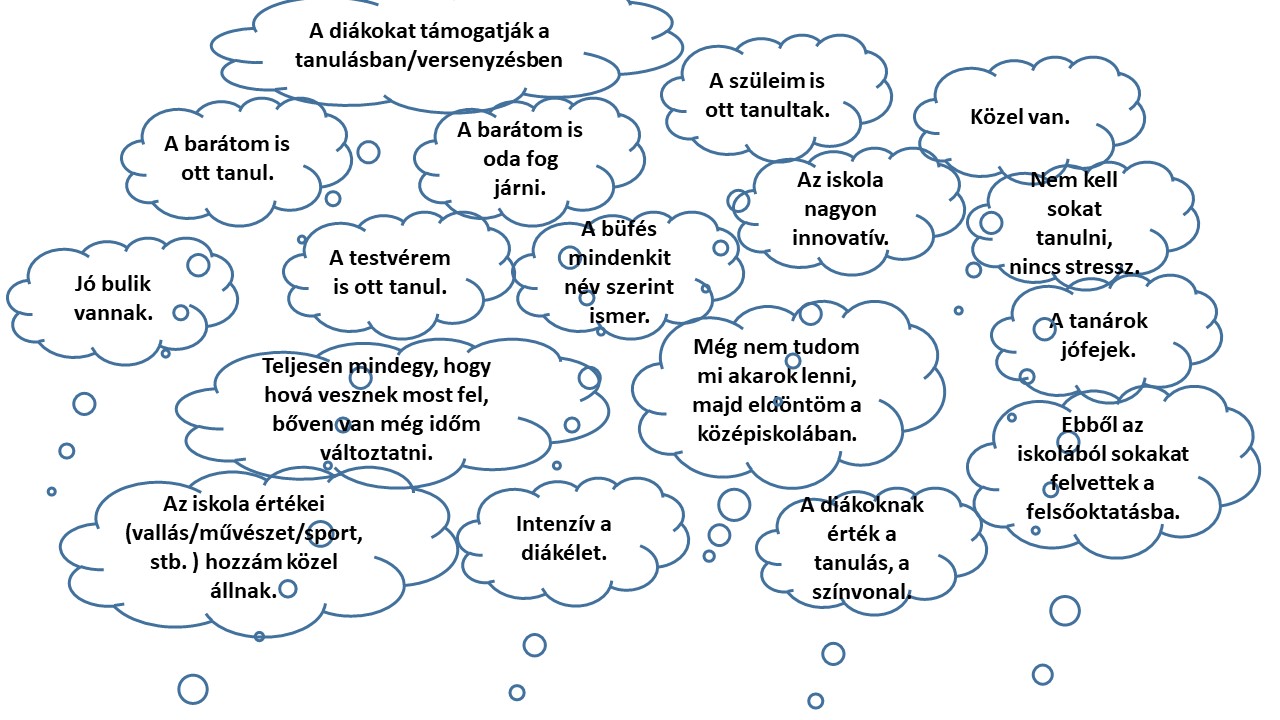 Te mi alapján választasz iskolát? Írj pár érvet! ………………………………………………………………………………………………………………………………………………………………………………………………………………………………………………………………………………………………………………………………………………………………………………………………………………………………………………………………………………………………………………………………………………………………………………………………………………………………………………………………………………………………………………………………………………………………………………………………………………………………………………………………………………………………………………………………………………………………………………………………………………………………………………………………………………………………………………………………………………………………………………………………………………………………………………………………………………………………………………………………………………Mi az, ami biztos nem fontos számodra, ha iskolát kell választani? …………………………………………………………………………………………………………………………………………………………………………………………………………………………………………………………………………………………………………………………………………………………………………………………………………………………………………………………………………………………………………………………………………………………………………………………………………………………………………………………………………………………………………………………………………………………………………………………………………………………………………………………………………………………………………………………………………………………………………………………………………………………………………………………………………………………………………………………………………………………………………………………………………………………………………………………………………………………………………Elképzelhető, hogy nincs olyan iskola a városodban, ahová menni szeretnél. Írj egy SWOT analízist a kollégiumban lakásról! A SWOT analízist a súlyos döntések előtt szokták készíteni, megvizsgálják a döntés előnyeit, hátrányait, erősségeit, lehetőségeit. 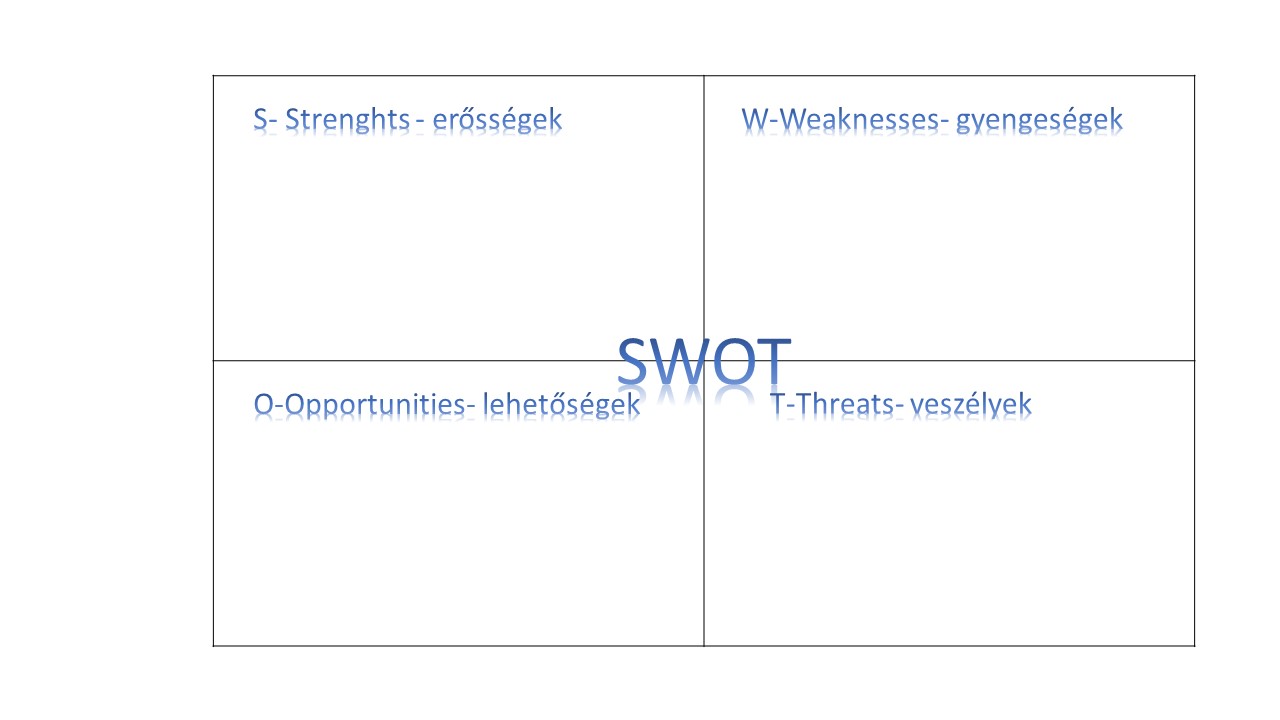 Készítsd el ugyanezt, arra az esetre, ha bejárós szeretnél lenni! Minden szakmának vannak árnyoldalai, nehézségei. Az alábbiakban pár példát látsz, párosítd őket!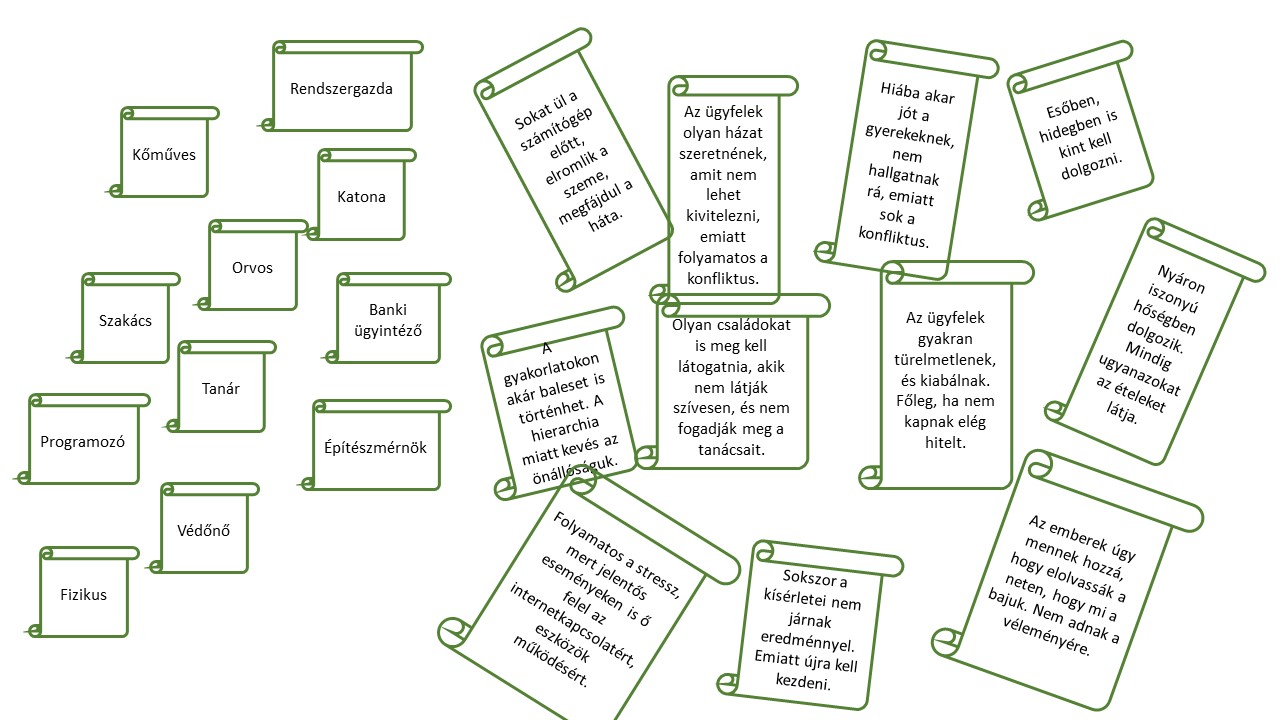 Nemcsak nehézségei, hanem örömei is vannak minden foglalkozásnak. Válassz a fentiek közül kettőt, és írd le a szépségét, amit te annak gondolsz!………………………………………………………………………………………………………………………………………………………………………………………………………………………………………………………………………………………………………………………………………………………………………………………………………………………………………………………………………………………………………………………………………………………………………………………………………………………………………………………………………………………………………………………………………………………………………………………………………………………………………………………………………………………………………………………………………………………………………………………………………………………………………………………………………………………………………………………………………………………………………………………………Ha tudod már, hogy mi szeretnél lenni, írj le pár szépségét és nehézségét a jövőbeli foglalkozásodnak! Gondolj olyanokra, mint: érdekes, sok embert megismerhetsz, segíthetsz az embereknek, hétvégén nem kell dolgozni, nem kell nehéz fizikai munkát végezni, stb. ………………………………………………………………………………………………………………………………………………………………………………………………………………………………………………………………………………………………………………………………………………………………………………………………………………………………………………………………………………………………………………………………………………………………………………………………………………………………………………………………………………………………………………………………………………………………………………………………………………………………………………………………………………………………………………………………………………………………………………………………………………………………………………………………………………………………………………………………………………………………………………………………………………………………………………………………………………………………………………………………………………Minden foglalkozás egy bizonyos tudományra épül. Az orvosnak pl. jól kell ismernie a biológiát, a könyvelőnek a matematikát, a régésznek a történelmet, az írónak az irodalmat, stb. Csoportosítsd a foglalkozásokat a tudományok szerint! Írd be őket a megfelelő helyre! A fentiek közül nem minden szakma egyértelműen egy tárgyra épül. Pl. a nyomozónak jónak kell lennie a történelemben és a matematikában is. Ezek voltak azok a foglalkozások, amelyekhez érettségi után tovább kell tanulni. Ha nem szeretnél továbbtanulni, és szakmát fogsz választani, akkor is vannak olyan tárgyak, amelyben erősnek kell lenned. Pl. a fodrásznak a kémiában, a péknek a matematikában, a földmérőnek a matematikában és a földrajzban, az informatikusnak a matematikában, a villanyszerelőnek a fizikában, stb.  Szerinted miben kell erősnek lenned, ha az alábbi szeretnél lenni: ápolónőoptikaitermék-készítőbor- és pezsgőgyártó technikusingatlanügynök………………………………………………………………………………………………………………………………………………………………………………………………………………………………………………………………………………………………………………………………………………………………………………………………………………………………………………………………………………………………………………………………………………………………………………………………………………………………………………………………………………………………………………………………………………………………………………………………………………………………………………………………………………………………………………………………………………………………………………………………………………………………………………………………………………………………………………………………………………………………………………………………Az alábbiakban egy ábrát látsz a tantárgyakról és az általad válaszható szakmákról/foglalkozásokról. Kövesd végig az utat.https://view.genial.ly/619e3046e2663c0dd2a85e20/interactive-content-copy-tantargyi-folyamatabra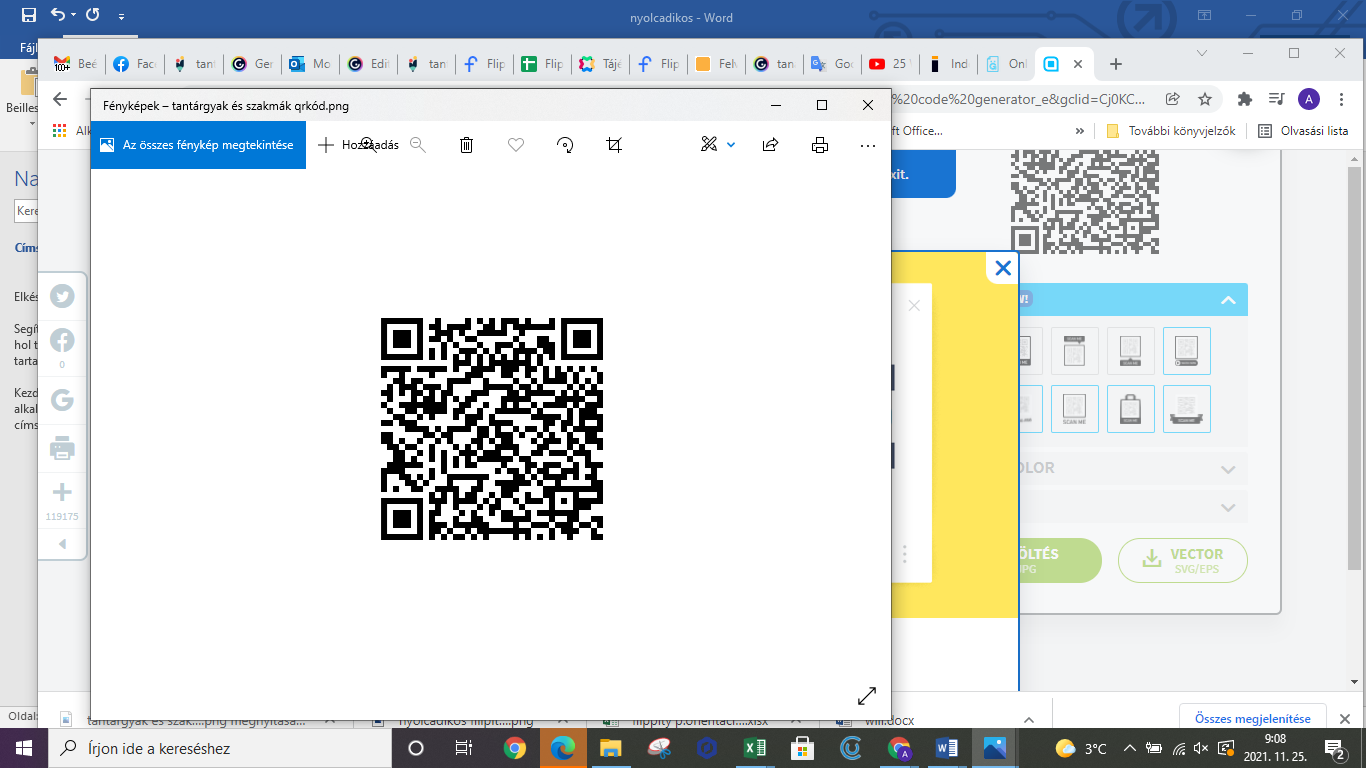 Nyissátok meg ezt a játékot és játsszátok el! https://www.flippity.net/qs.php?k=1pnlLkJMAmt6-FY-5Xv6UKpS11T_a--q4CaMUUeddWUs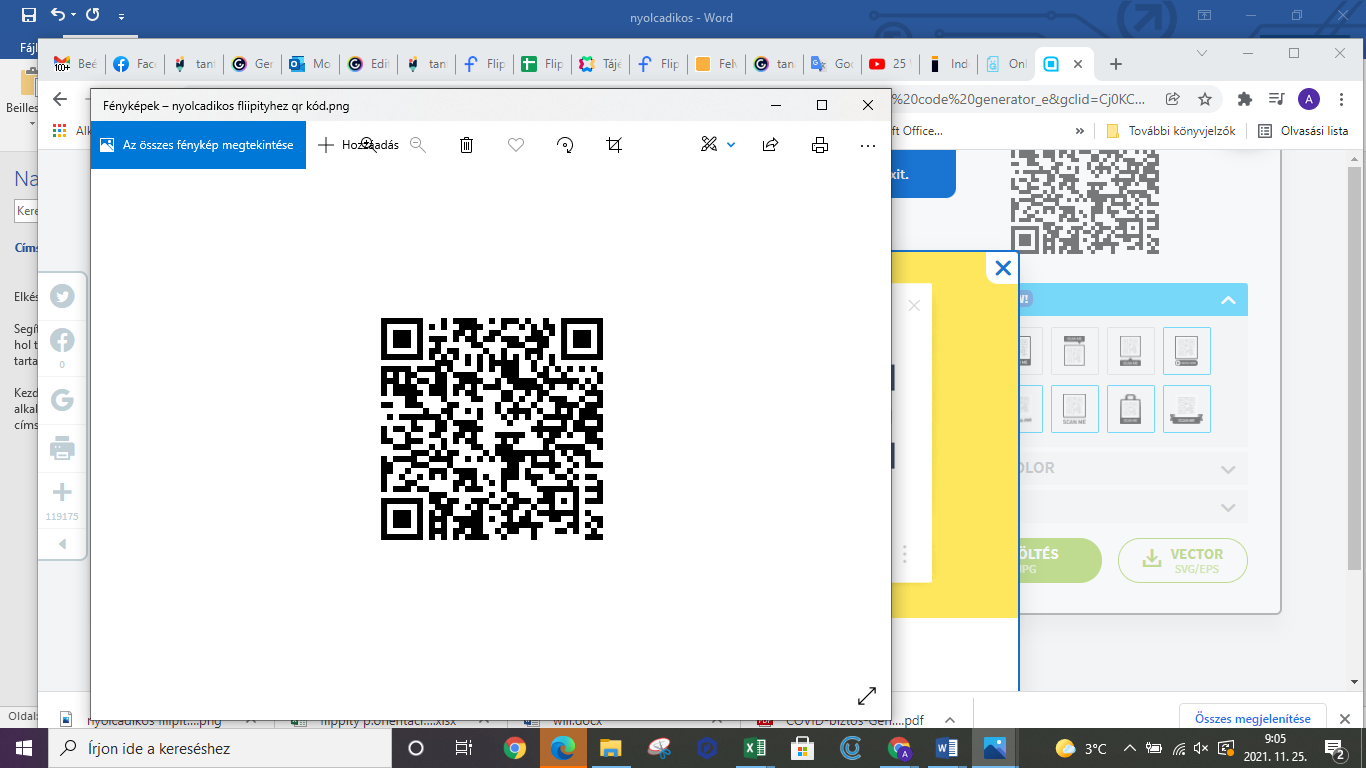 Ki ő? Próbáljátok meg kitalálni a leírásokból az adott szakmát! egészségügyi laboráns, húsipari technikus, szárazépítő, mentőápoló, optikai termékkészítő, mechatronikai mérnök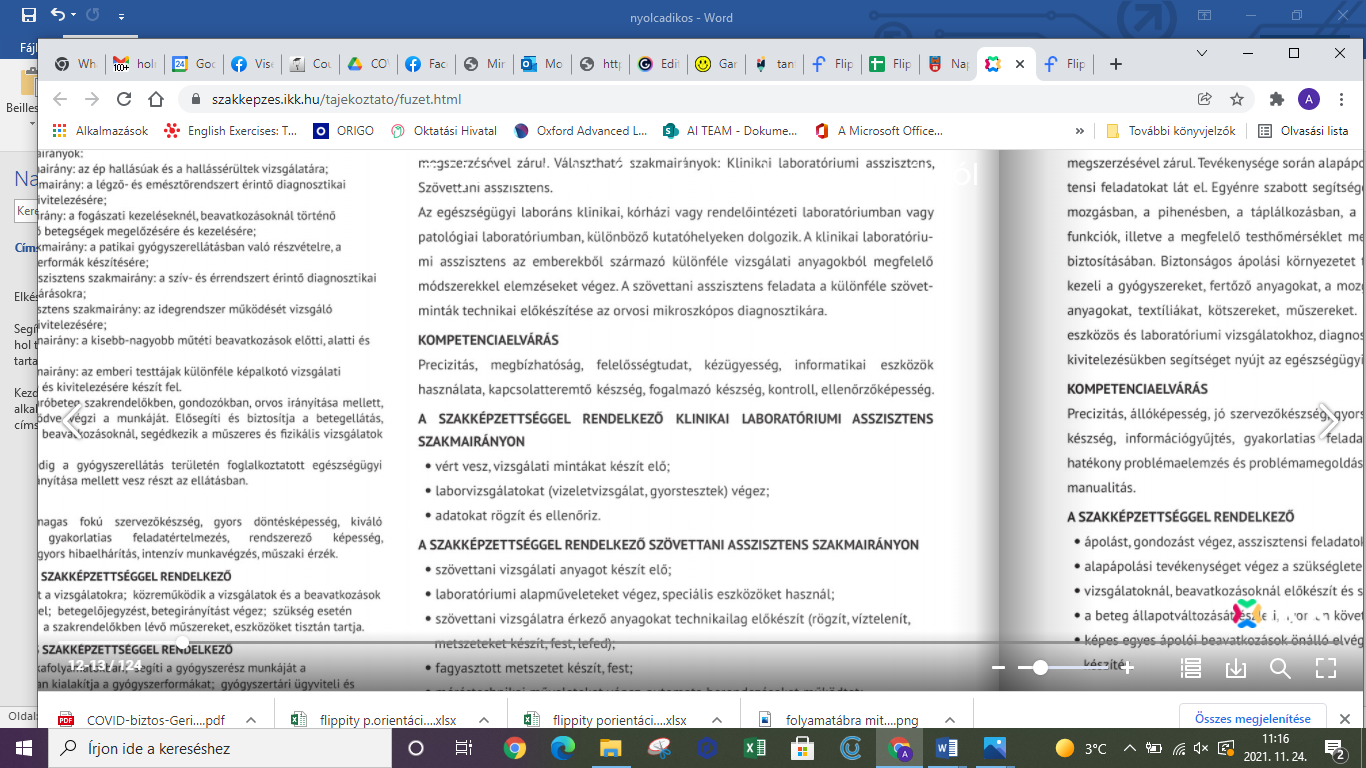 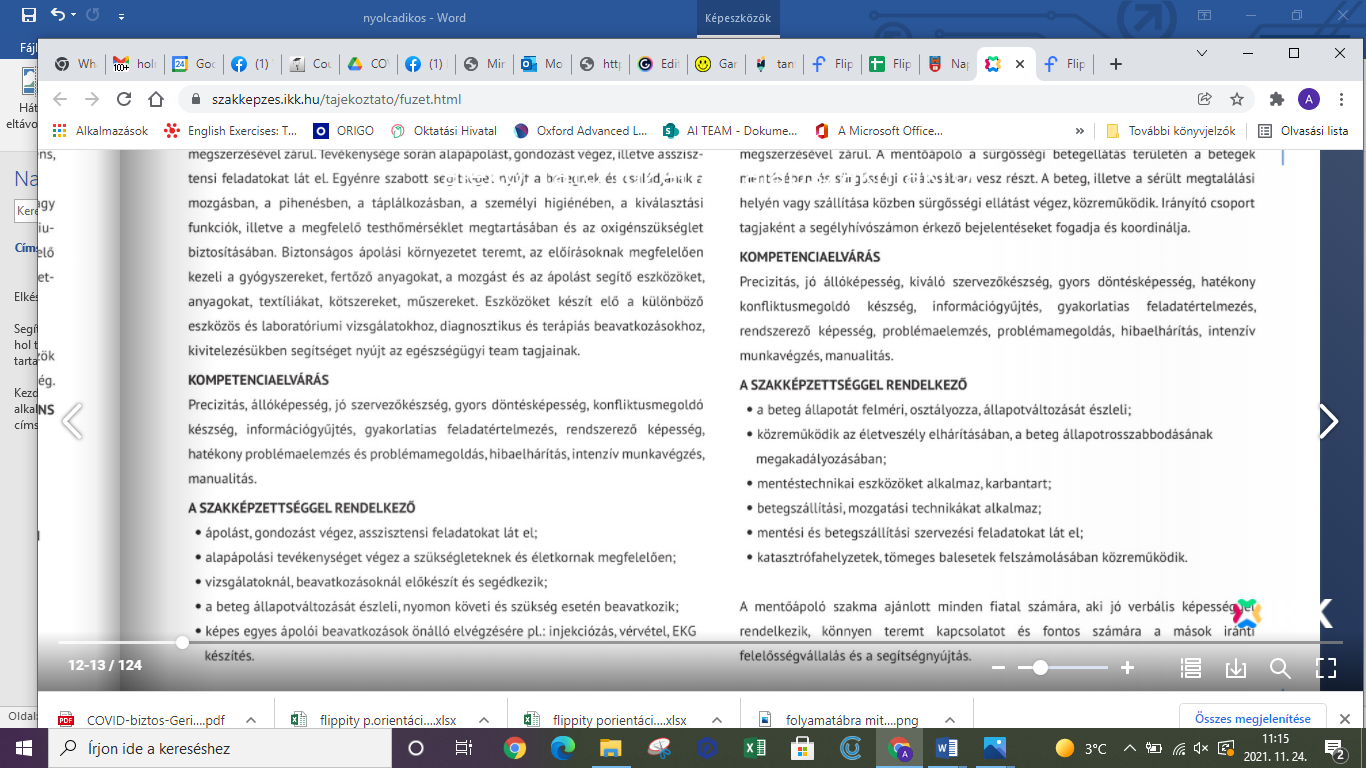 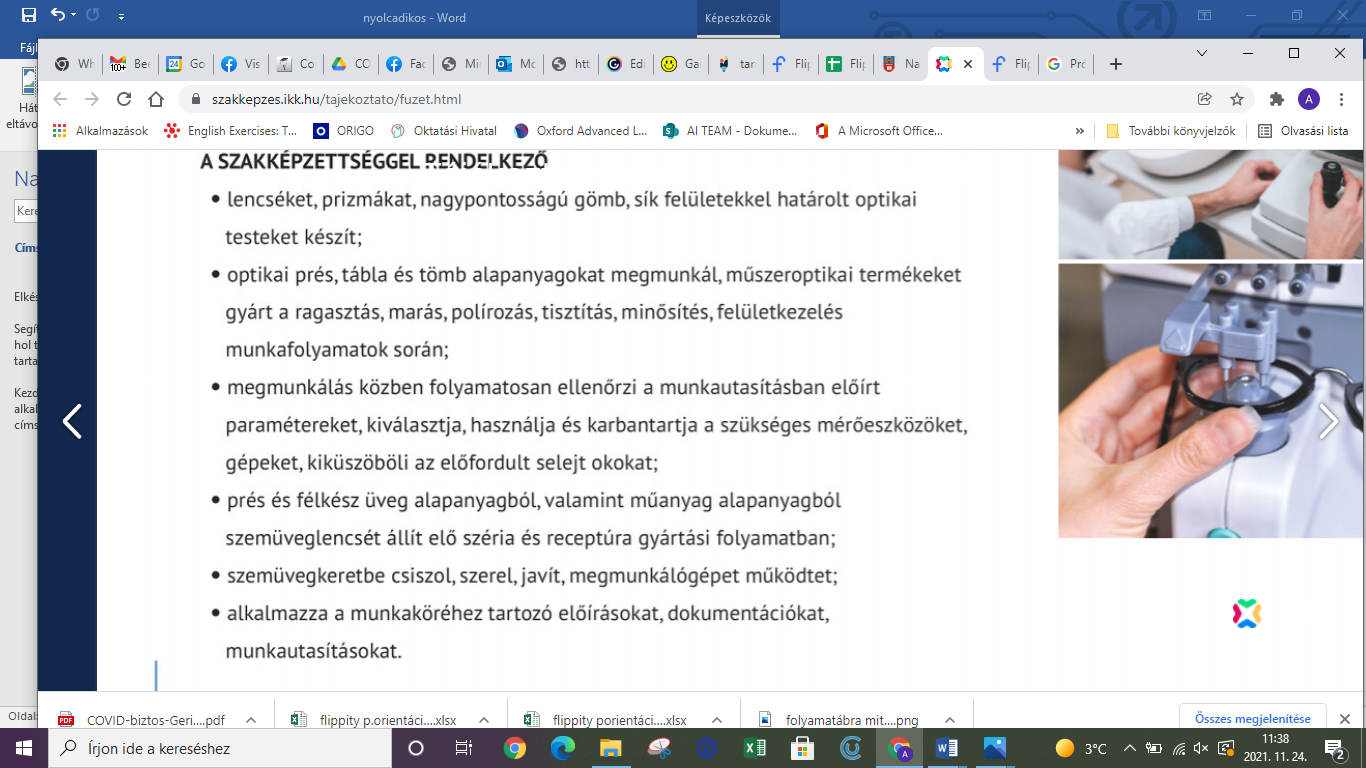 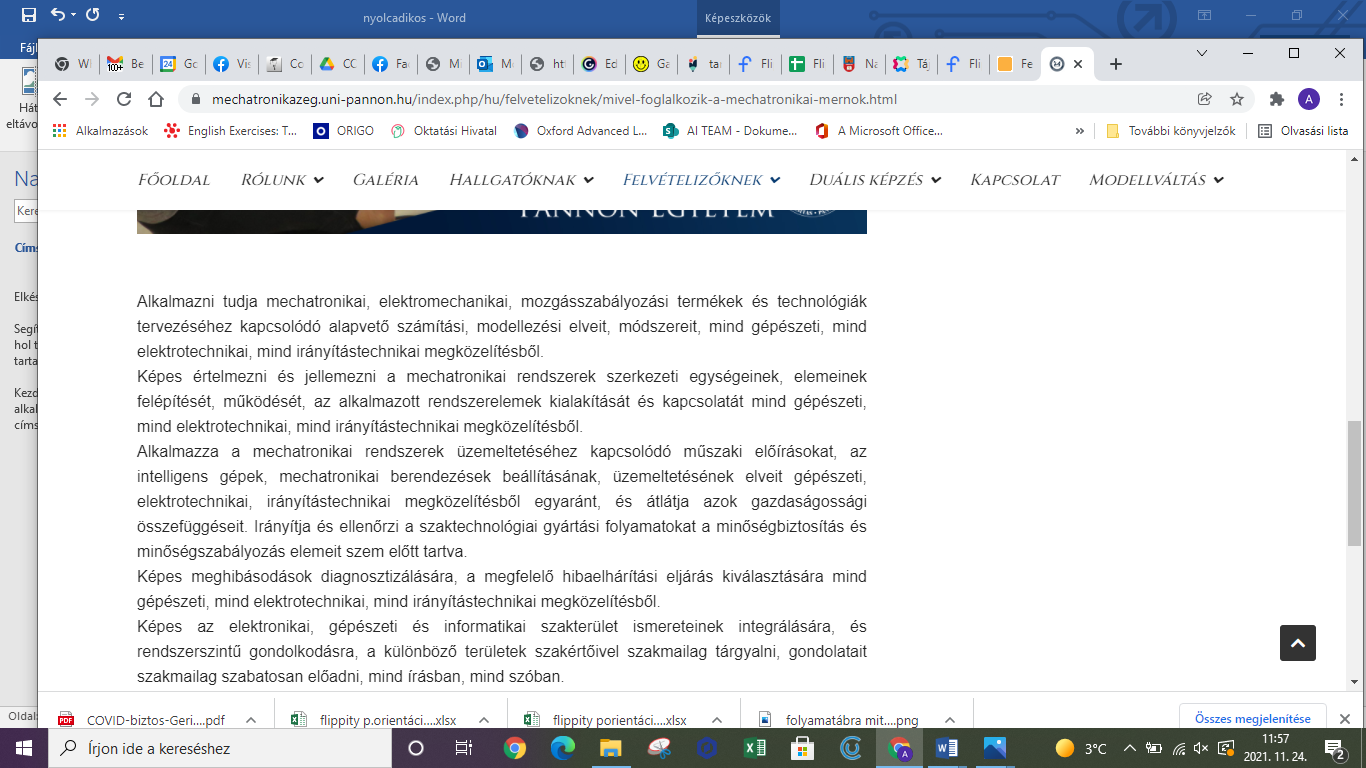 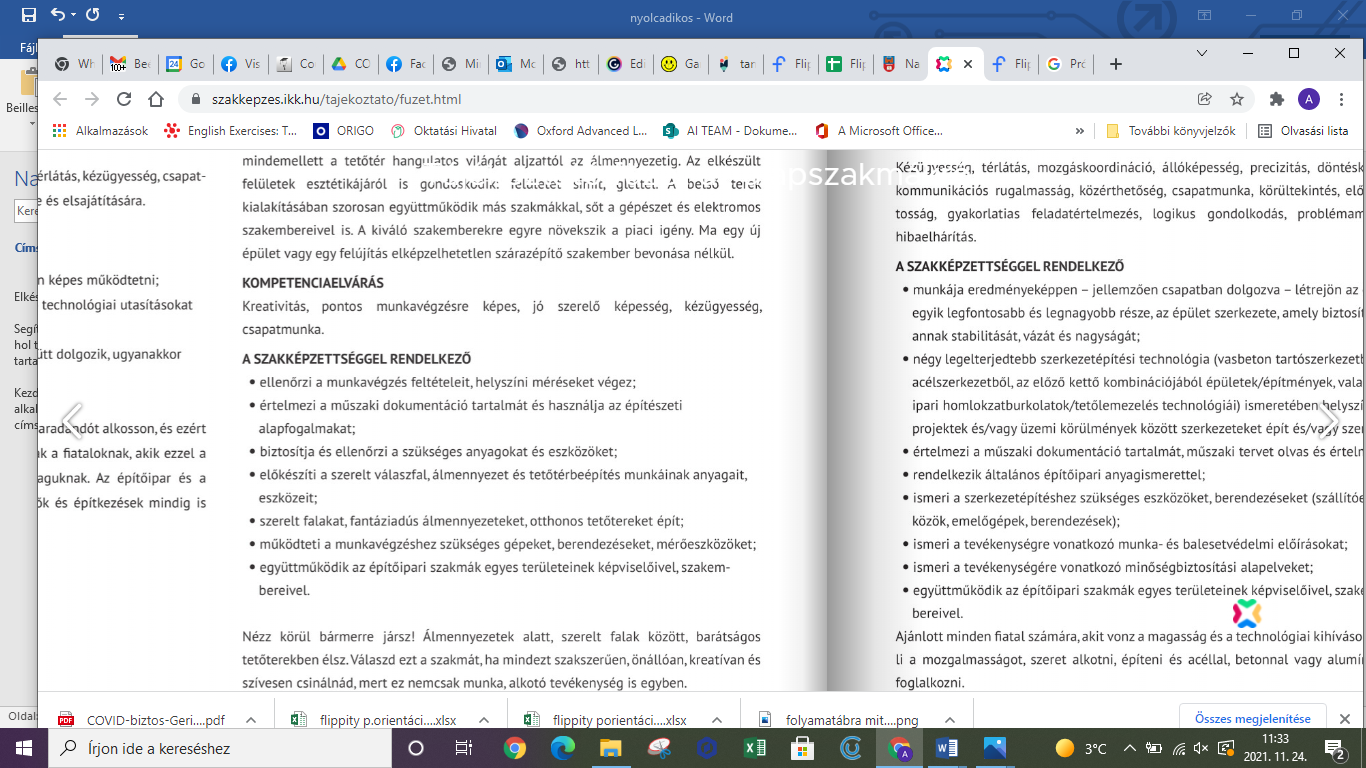 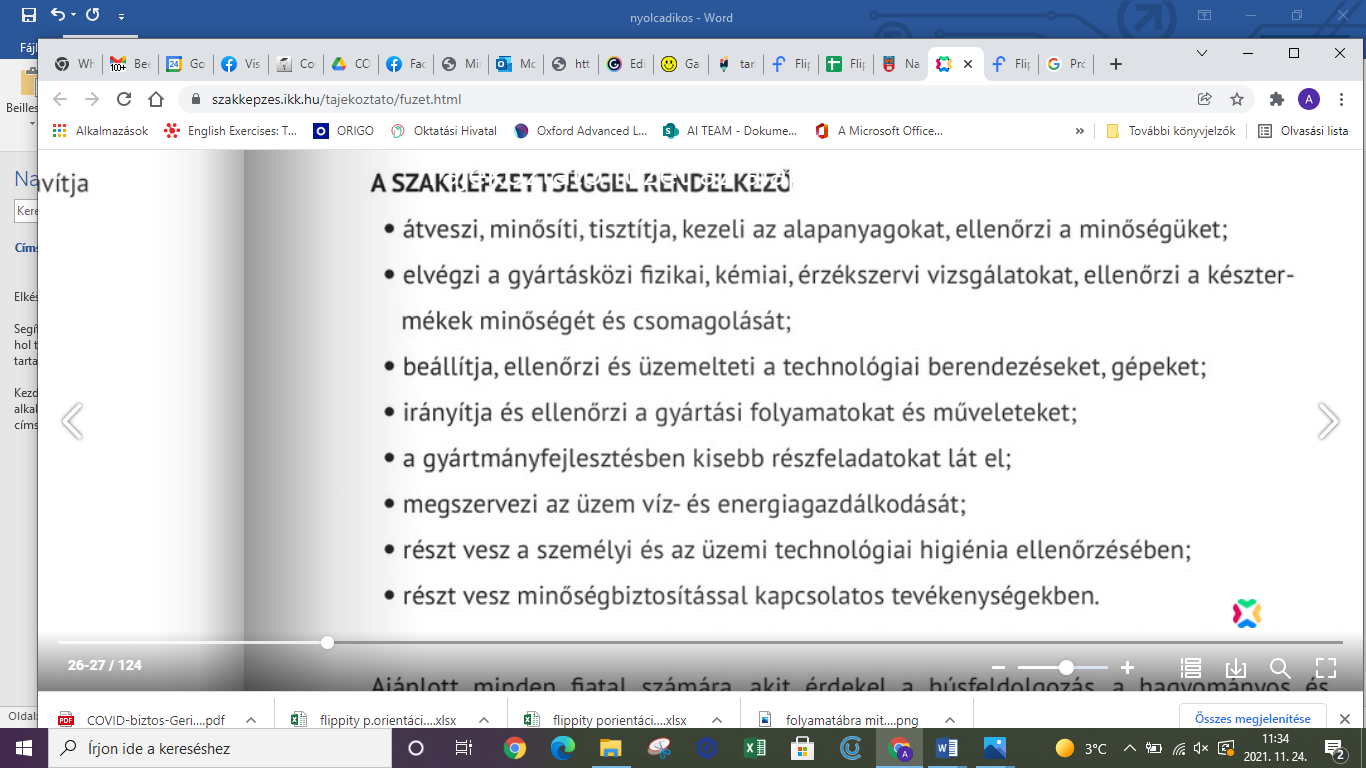 Mit gondoltok, a fentiek közül kinek van szüksége a legnagyobb precizitásra? ………………………………………………………………………………………………………………………………………………..Mit gondoltok, a fentiek közül kinek fontos, hogy bírja a vér látványát?  ………………………………………………………………………………………………………………………………………………..Mit gondoltok, a fentiek közül kinek kell a leggyorsabban döntéseket hoznia? ………………………………………………………………………………………………………………………………………………..Mit gondoltok, a fentiek közül kinek kell hétvégén is dolgoznia? ………………………………………………………………………………………………………………………………………………..A robotizálás egyértelműen befolyásolni fogja a munkaerőpiacot. Ez szinte mindenkit érint majd. Egyes szakmák megszűnnek, mások átalakulnak, sőt lesznek olyanok, amelyek meg fognak születni. Az alábbiakban megadunk számokat, amelyek a munkaerőpiac robotizálásáról szólnak. Mit gondolsz, mit jelentenek ezek a számok? 500, 0, 26, egy millió, 122Ha a robotizálás ekkora hatással lesz a különböző foglalkozásokra, akkor mire kell figyelned a pályaválasztásnál? ………………………………………………………………………………………………………………………………………………………………………………………………………………………………………………………………………………………………………………………………………………………………………………………………………………………………………………………………………………………………………………………………………………………………………………………………………………………………………………………………………………………………………………………………………………Hogyan tudnád kiegészíteni az alábbi - egymással összefüggő - gondolatsort?Minél többet tanulsz, annál……………………………………………………………………………………………..Minél…………………………………………………………………………………………………………………………………………………………………………………………………………………………………, annál………………………………………………………………………………………………………………………………………………………………………………………………………………………………………………………………………………………Minél…………………………………………………………………………………………………………………………………………………………………………………………………………………………………, annál………………………………………………………………………………………………………………………………………………………………………………………………………………………………………………………………………………………Minél…………………………………………………………………………………………………………………………………………………………………………………………………………………………………, annál boldogabb vagy. Sok mindenről szó volt a mai napon. Nézd meg az alábbi szavakat, és készíts belőlük kakukktojást. 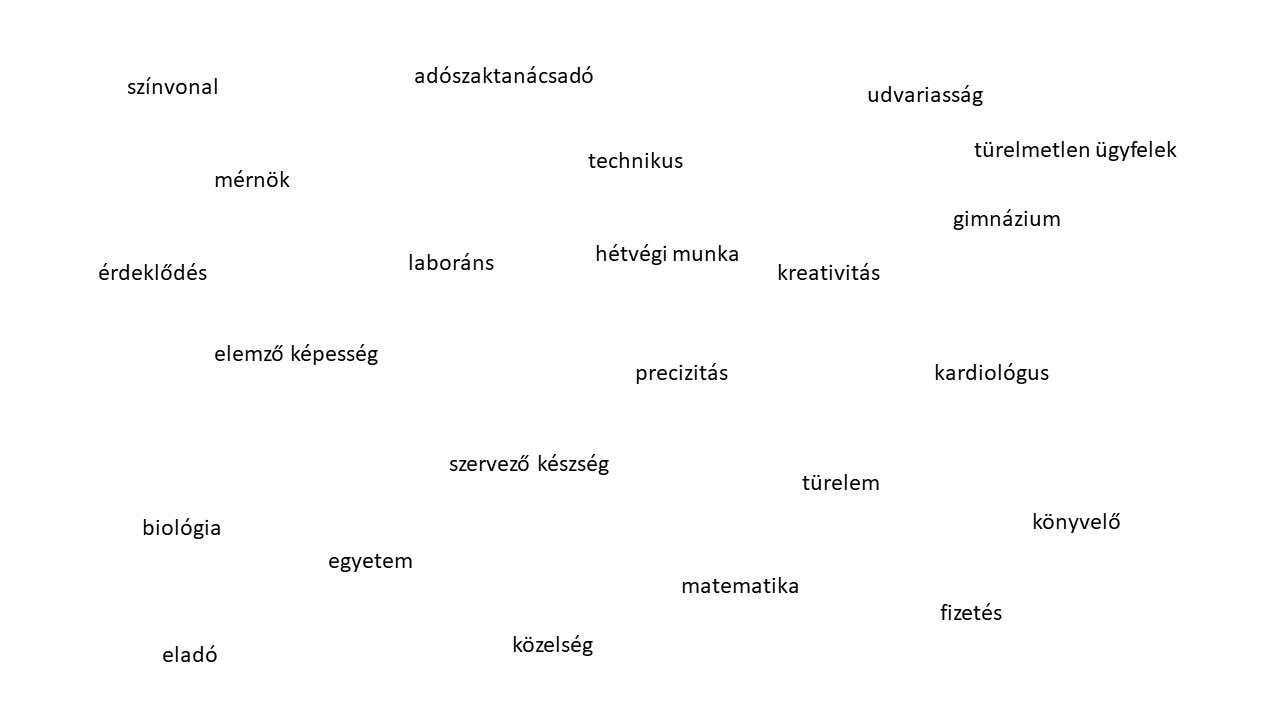 